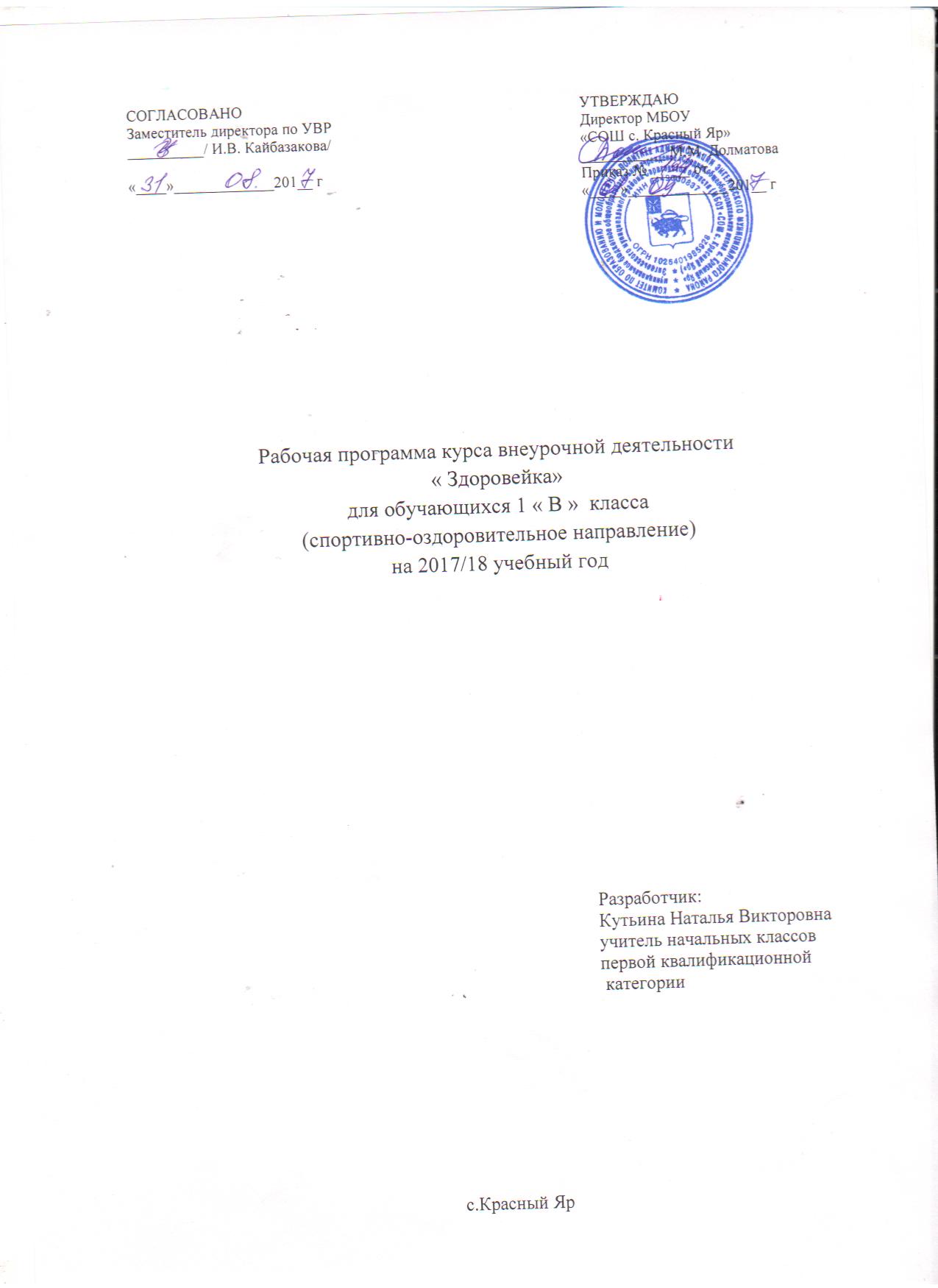 Пояснительная запискаРабочая  программа курса внеурочной деятельности «Здоровейка» адресована обучающимся 1В класса. Данная программа курса внеурочной деятельности создана на основе Федерального государственного образовательного стандарта общего начального образования (приказ Министерства образования и науки Российской Федерации № 373 от 6 октября 2009 года «Об утверждении и введении в действие федерального государственного образовательного стандарта общего начального образования»); авторской программы  Безруких М.М., Филипповой Т.А., Макеевой А.Г. «Разговор о правильном питании» Рабочая  программа курса внеурочной деятельности «Здоровейка» относится к спортивно-оздоровительному  направлению реализации внеурочной деятельности в рамках ФГОС. На занятиях предусматриваются следующие формы организации учебной деятельности: индивидуальная , фронтальная , групповая , коллективная . познавательные беседы, экскурсии, наблюдения, решение ситуативных задач по экологической тематике. На изучение данной программы отводится 1 час в неделю, 34 часа в год.Планируемые результаты освоения курса внеурочной деятельностиУУД:Личностными результатами обучающихся:- умение определять и высказывать под руководством педагога самые простые общие для всех людей правила поведения при сотрудничестве (этические нормы);- умение использовать знания в повседневной жизни;- в предложенных педагогом ситуациях общения и сотрудничества, делать выбор (при поддержке других участников группы и педагога), как поступит; - умение проявлять инициативу и самостоятельность на занятиях;- познавательный интерес к основам  культурыпитания.Метапредметными результатами обучающихся являются:Регулятивные:- умение проявлять познавательную инициативу в учебном сотрудничестве;- умение адекватно оценивать правильность выполнения действия (под руководством учителя) и вносить необходимые коррективы в исполнение, как по ходу его реализации, так и в конце действия;- умение адекватно воспринимать предложения и оценку учителей, товарищей, родителей и других людей.Познавательные:- умение узнавать изученные объекты и  явления живой природы;- умение использовать различные справочные материалы (словарь, определитель растений и животных на основе иллюстраций, в том числе и компьютерные издания) для поиска необходимой информации;- умение обнаруживать простейшие взаимосвязи в живой и неживой природе; умение использовать их для объяснения необходимости здорового питания.Коммуникативные:- умение планировать в сотрудничестве с учителем и одноклассниками свою деятельность;- умение формулировать собственное мнение и позицию;- умение строить простейшие монологические высказывания;- умение задавать вопросы;- умение контролировать действия партнёров при работе в группах и парах, оказывать необходимую взаимопомощь.Предметные:- применять знания и навыки, связанные с этикетом в области питания, установки, личностные ориентиры и нормы  поведения, обеспечивающие  сохранение и укрепление физического, психологического и социального здоровья;- организовывать и проводить со сверстниками подвижные игры и элементы соревнований.         Содержание курса внеурочной деятельностиТематическое планирование№п/пНазвание раздела(темы)Кол-во часовКол-во часовФорма организациизанятияИспользование ИКТ(кол-во час)№п/пНазвание раздела(темы)Теоретическая частьПрактическая часть1Поговорим о продуктах53-практико-ориентированные учебные занятия;  -творческие мастерские;-проектная деятельность -самостоятельная работа; -работа в парах, в группах; -творческие работы.52Давайте узнаем о продуктах83-практико-ориентированные учебные занятия;  -творческие мастерские;-проектная деятельность -самостоятельная работа; -работа в парах, в группах; -творческие работы.83Поговорим о правилах этикета32-практико-ориентированные учебные занятия;  -творческие мастерские;-проектная деятельность -самостоятельная работа; -работа в парах, в группах; -творческие работы.34Из истории русской кухни52-практико-ориентированные учебные занятия;  -творческие мастерские;-проектная деятельность -самостоятельная работа; -работа в парах, в группах; -творческие работы.45Здоровая пища (итоговые занятия).4-практико-ориентированные учебные занятия;  -творческие мастерские;-проектная деятельность -самостоятельная работа; -работа в парах, в группах; -творческие работы.2Номер занятияНазвание темы занятияДата проведенияДата проведенияДата проведенияНомер занятияНазвание темы занятияпланфактКорректировка с указанием причины1 четверть-9 часов1 четверть-9 часов1 четверть-9 часов1 четверть-9 часов1 четверть-9 часовПоговорим о продуктах-8 часовПоговорим о продуктах-8 часовПоговорим о продуктах-8 часовПоговорим о продуктах-8 часовПоговорим о продуктах-8 часов1Экскурсия в столовую. Если хочешь быть здоров.04.092Полезные и вредные привычки.11.093Поговорим о пище. 18.094Из чего состоит наша пища.25.095Как правильно есть (гигиена питания)02.106Самые полезные продукты.09.107Режим питания.16.108Что нужно есть в разное время года.23.10Давайте узнаем о продуктах-11 часовДавайте узнаем о продуктах-11 часовДавайте узнаем о продуктах-11 часовДавайте узнаем о продуктах-11 часовДавайте узнаем о продуктах-11 часов9Советы доктора Воды.30.102 четверть-8 часов2 четверть-8 часов2 четверть-8 часов2 четверть-8 часов2 четверть-8 часов10Из чего варят кашу.06.1111Блюда из зерна.13.1112Плох обед, если хлеба нет20.1113Праздник «Хлеб – всему голова».27.1114Молоко и молочные продукты.04.1215Почему полезно есть рыбу. 11.1216Рыба и рыбные блюда.18.1217Овощи, ягоды и фрукты – самые полезные продукты.25.123 четверть-12 часов3 четверть-12 часов3 четверть-12 часов3 четверть-12 часов3 четверть-12 часов18Мясо и мясные блюда.08.0119Неполезные продукты: сладости, чипсы, напитки.15.01Поговорим о правилах этикета-5часовПоговорим о правилах этикета-5часовПоговорим о правилах этикета-5часовПоговорим о правилах этикета-5часовПоговорим о правилах этикета-5часов20Как правильно есть. 22.0121Идём в гости.29.0122Как правильно накрыть стол. 05.0223Как правильно вести себя за столом.12.0224Конкурс «Салфеточка».19.02Из истории русской кухни-7часовИз истории русской кухни-7часовИз истории русской кухни-7часовИз истории русской кухни-7часовИз истории русской кухни-7часов25Кулинары, повара – волшебники.26.0226Щи да каша – пища наша.05.0327Что готовили наши прабабушки.12.0328Русские праздники, их меню и здоровье.19.0329Русские праздники, их меню и здоровье.26.034 четверть-7 часов4 четверть-7 часов4 четверть-7 часов4 четверть-7 часов4 четверть-7 часов30Масленица.09.0431Проект «Любимое блюдо русской кухни».16.04Здоровая пища (итоговые занятия)- 4 часаЗдоровая пища (итоговые занятия)- 4 часаЗдоровая пища (итоговые занятия)- 4 часаЗдоровая пища (итоговые занятия)- 4 часаЗдоровая пища (итоговые занятия)- 4 часа32Проект «Здоровое питание».23.0433Конкурс «Забавных бутербродов».30.0434Экскурсия в магазин (киоск) «Соки. Воды».07.0535Праздник здоровья.14.0536Обобщающее занятие21.05